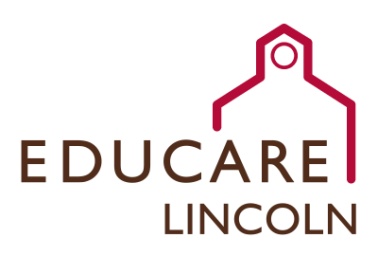 The mission of Educare is to promote school readiness by enhancing the social and cognitive development of children ages 0 to 5 through the provision of evidence-based education, health, nutritional, social and other services to enrolled children and their families.  Associate TeacherThe successful applicant will:Work cooperatively with the Lead Teacher to plan and implement the daily education program for children ages 6 weeks to 5 years.  Assist in the planning and implementation of developmentally appropriate classroom activities that will enhance the social, emotional, physical and cognitive development of each child.  Observe, assess and document each assigned child’s health, skills, behavior, growth and development.  Ensure the education program is developmentally appropriate meeting the individual needs of children as well as program standards. In the absence of the Lead Teacher, take responsibility for the management of the classroom.Associate’s Degree in Early Childhood Education or Child Development or Bachelor’s Degree in a related area with a minimum of 30 credits of college level  coursework to include 18 credits of Early Childhood coursework (or that will obtain the coursework to meet the minimum requirements in the first year).  Minimum of one year experience teaching in an early childhood program.For information regarding benefits please contact Human Resources at 402-875-9315 ormandrews@communityactionatwork.orgResumes and cover letters should be sent to:mandrews@communityactionatwork.orgCommunity Action Partnership of Lancaster and Saunders Counties and Educare of Lincoln is an equal opportunity employer and does not discriminate on the basis of race, color, religion, national origin, marital status, veteran status, political affiliation, sexual orientation or gender identity, disability, sex, age or any other status protected by state or federal law.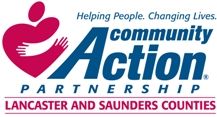 